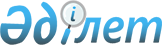 О внесении изменений в решение Казалинского районного маслихата от 25 декабря 2018 года № 255 "О районном бюджете на 2019-2021 годы"
					
			С истёкшим сроком
			
			
		
					Решение Казалинского районного маслихата Кызылординской области от 27 сентября 2019 года № 317. Зарегистрировано Департаментом юстиции Кызылординской области 30 сентября 2019 года № 6926. Прекращено действие в связи с истечением срока
      В соответствии с пунктом 4 статьи 106 кодекса Республики Казахстан от 4 декабря 2008 года "Бюджетный кодекс Республики Казахстан", подпунктом 1) пункта 1 статьи 6 Закона Республики Казахстан от 23 января 2001 года "О местном государственном управлении и самоуправлении в Республике Казахстан" Казалинский районный маслихат РЕШИЛ:
      1. Внести в решение Казалинского районного маслихата от 25 декабря 2018 года № 255 "О районном бюджете на 2019-2021 годы" (зарегистрировано в Реестре государственной регистрации нормативных правовых актов за номером 6598, опубликовано 15 января 2019 года в эталонном контрольном банке нормативных правовых актов Республики Казахстан) следующие изменения:
      пункт 1 изложить в новой редакции:
      "1. Утвердить районный бюджет на 2019-2021 годы согласно приложениям 1, 2 и 3 соответственно, в том числе на 2019 год в следующих объемах:
      1) доходы – 22020438,4 тысяч тенге, в том числе:
      налоговые поступления – 1270217,0 тысяч тенге;
      неналоговые поступления – 23163,0 тысяч тенге;
      поступления от продажи основного капитала – 44937,0 тысяч тенге;
      поступления трансфертов – 20682121,4 тысяч тенге;
      2) затраты – 22256485,8 тысяч тенге;
      3) чистое бюджетное кредитование – 143840,4 тысяч тенге;
      бюджетные кредиты – 246187,4 тысяч тенге;
      погашение бюджетных кредитов – 102347,0 тысяч тенге;
      4) сальдо по операциям с финансовыми активами – 0;
      приобретение финансовых активов – 0;
      поступления от продажи финансовых активов государства – 0;
      5) дефицит (профицит) бюджета – -379887,8 тысяч тенге;
      6) финансирование дефицита (использование профицита) бюджета – 379887,8 тысяч тенге.";
      подпункты 4), 6), 8), 9), 15) пункта 4 изложить в новой редакции:
      "4) на обеспечение прав и улучшение качества жизни инвалидов в Республике Казахстан 2350,8 тысяч тенге;
      6) на социальную поддержку лицам, проработавшим (прослужившим) не менее 6 месяцев в тылу в годы Великой Отечественной войны 44617,0 тысяч тенге;
      8) на оказание социальной помощи для больных туберкулезом, находящихся на поддерживающей фазе лечения 28815,0 тысяч тенге;
      9) на оказание социальной помощи детям, состоящим на диспансерном учете с гематологическими заболеваниями, включая гемобластозы и апластическую анемию 231,0 тысяч тенге;
      15) на подготовку документации объектов водного хозяйства 24707,0 тысяч тенге.";
      подпункты 4), 5) пункта 6 изложить в новой редакции:
      "4) на строительство и (или) реконструкцию жилья коммунального жилищного фонда 89450 тысяч тенге;
      5) на развитие системы водоснабжения и водоотведения в сельских населенных пунктах 13679,5 тысяч тенге.".
      Приложения 1, 6 к указанному решению изложить в новой редакции согласно приложениям 1, 2 к настоящему решению.
      2. Настоящее решение вводится в действие с 1 января 2019 года и подлежит официальному опубликованию. Районный бюджет на 2019 год Объем индивидуальных планов финансирования по администраторам бюджетных программ акимов аппаратов сельских округов на 2019 год
					© 2012. РГП на ПХВ «Институт законодательства и правовой информации Республики Казахстан» Министерства юстиции Республики Казахстан
				
      Председатель очередной ХХХХVІ сессииКазалинского районного маслихата 

С. Уримбаев

      Секретарь Казалинскогорайонного маслихата

К. Назымбеков
Приложение 1 к решению XXXХVІ сессии Казалинского районного маслихата от "27" сентября 2019 года №317Приложение 1 к решению XXXV сессии Казалинского районного маслихата от "25" декабря 2018 года №255
Категория
Категория
Категория
Наименование
Сумма, тысяч тенге
Класс
Класс
Наименование
Сумма, тысяч тенге
Подкласс
Наименование
Сумма, тысяч тенге
1. Доходы
22020438,4
1
Налоговые поступления
1270217,0
01
Подоходный налог
329968
2
Индивидуальный подоходный налог
329968
03
Социальный налог
331972
1
Социальный налог
331972
04
Hалоги на собственность
567941
1
Hалоги на имущество
536289
3
Земельный налог
2231
4
Hалог на транспортные средства
29156
5
Единый земельный налог
265
05
Внутренние налоги на товары, работы и услуги
29386
2
Акцизы
6046
3
Поступления за использование природных и других ресурсов
4116
4
Сборы за ведение предпринимательской и профессиональной деятельности
18789
5
Налог на игорный бизнес
435
08
Обязательные платежи, взимаемые за совершение юридически значимых действий и (или) выдачу документов уполномоченными на то государственными органами или должностными лицами
10950
1
Государственная пошлина
10950
2
Неналоговые поступления
23163
01
Доходы от государственной собственности
9737
5
Доходы от аренды имущества, находящегося в государственной собственности
9619
7
Вознаграждения по кредитам, выданным из государственного бюджета
118
04
Штрафы, пени, санкции, взыскания, налагаемые государственными учреждениями, финансируемыми из государственного бюджета, а также содержащимися и финансируемыми из бюджета (сметы расходов) Национального Банка Республики Казахстан
6345
1
Штрафы, пени, санкции, взыскания, налагаемые государственными учреждениями, финансируемыми из государственного бюджета, а также содержащимися и финансируемыми из бюджета (сметы расходов) Национального Банка Республики Казахстан, за исключением поступлений от организаций нефтяного сектора
6345
06
Прочие неналоговые поступления
7081
1
Прочие неналоговые поступления
7081
3
Поступления от продажи основного капитала
44937
01
Продажа государственного имущества, закрепленного за государственными учреждениями
539
1
Продажа государственного имущества, закрепленного за государственными учреждениями
539
03
Продажа земли нематериальных активов
44398
1
Продажа земли
38611
2
Продажа нематериальных активов
5787
4
Поступления трансфертов
20682121,4
01
Трансферты из нижестоящих органов государственного управления
2671,9
3
Трансферты из бюджетов городов районного значения, сел, поселков, сельских округов
2671,9
02
Трансферты из вышестоящих органов государственного управления
20679449,5
2
Трансферты из областного бюджета
20679449,5
Функциональная группа
Функциональная группа
Функциональная группа
Наименование
Администратор бюджетных программ
Администратор бюджетных программ
Наименование
Программа
Наименование
2. Затраты
22256485,8
1
Государственные услуги общего характера
2242135,3
112
Аппарат маслихата района (города областного значения)
30999
001
Услуги по обеспечению деятельности маслихата района (города областного значения)
30229
003
Капитальные расходы государственного органа
770
122
Аппарат акима района (города областного значения)
202576
001
Услуги по обеспечению деятельности акима района (города областного значения)
167180
003
Капитальные расходы государственного органа
35396
123
Аппарат акима района в городе, города районного значения, поселка, села, сельского округа
438841,7
001
Услуги по обеспечению деятельности акима района в городе, города районного значения, поселка, села, сельского округа
390530,7
022
Капитальные расходы государственного органа
36043
032
Капитальные расходы подведомственных государственных учреждений и организаций
12268
452
Отдел финансов района (города областного значения)
46455
001
Услуги по реализации государственной политики в области исполнения бюджета и управления коммунальной собственностью района (города областного значения)
32192
010
Приватизация, управление коммунальным имуществом, постприватизационная деятельность и регулирование споров, связанных с этим
748
018
Капитальные расходы государственного органа
5962
113
Целевые текущие трансферты из местных бюджетов
7553
805
Отдел государственных закупок района (города областного значения)
23867
001
Услуги по реализации государственной политики в области государственных закупок на местном уровне
23867
453
Отдел экономики бюджетного планирования района (города областного значения)
33630
001
Услуги по реализации государственной политики в области формирования и развития экономической политики, системы государственного планирования
32876
004
Капитальные расходы государственного органа
754
458
Отдел жилищно-коммунального хозяйства, пассажирского транспорта и автомобильных дорог района (города областного значения)
558226,3
001
Услуги по реализации государственной политики на местном уровне в области жилищно-коммунального хозяйства, пассажирского транспорта и автомобильных дорог
68816
013
Капитальные расходы государственного органа
960
113
Целевые текущие трансферты из местных бюджетов
488450,3
472
Отдел строительства, архитектуры и градостроительства района (города областного значения)
796156,3
040
Развитие объектов государственных органов
796156,3
493
Отдел предпринимательства, промышленности и туризма района (города областного значения)
18587
001
Услуги по реализации государственной политики на местном уровне в области развития предпринимательства, промышленности и туризма
18587
801
Отдел занятости, социальных программ и регистрации актов гражданского состояния района (города областного значения)
92797
001
Услуги по реализации государственной политики на местном уровне в сфере занятости, социальных программ и регистрации актов гражданского состояния
87437
032
Капитальные расходы подведомственных государственных учреждений и организаций
5360
2
Оборона
12494
122
Аппарат акима района (города областного значения)
11034
005
Мероприятия в рамках исполнения все общей воинской обязанности
11034
122
Аппарат акима района (города областного значения)
1460
007
Мероприятия по профилактике и тушению степных пожаров районного (городского) масштаба, а также пожаров в населенных пунктах, в которых не созданы органы государственной противопожарной службы
1460
3
Общественный порядок, безопасность, правовая, судебная, уголовно-исполнительная деятельность
4310
458
Отдел жилищно-коммунального хозяйства, пассажирского транспорта и автомобильных дорог района (города областного значения)
4310
021
Обеспечение безопасности дорожного движения в населенных пунктах
4310
4
Образование
10282808,1
123
Аппарат акима района в городе, города районного значения, поселка, села, сельского округа
460829
041
Реализация государственного образовательного заказав дошкольных организациях образования
460829
464
Отдел образования района (города областного значения)
565960,9
009
Обеспечение деятельности организаций дошкольного воспитания и обучения
137736
040
Реализация государственного образовательного заказа в дошкольных организациях образования
428224,9
472
Отдел строительства, архитектуры и градостроительства района (города областного значения)
263
037
Строительство и реконструкция объектов дошкольного воспитания и обучения
263
464
Отдел образования района (города областного значения)
8810127
003
Общеобразовательное обучение
8514343
006
Дополнительное образование для детей
295784
465
Отдел физической культуры и спорта района (города областного значения)
79821
017
Дополнительное образование для детей и юношества по спорту
79821
464
Отдел образования района (города областного значения)
365807,2
001
Услуги по реализации государственной политики на местном уровне в области образования
29263
004
Информатизация системы образования в государственных учреждениях образования района (города областного значения)
10656
005
Приобретение и доставка учебников, учебно-методических комплексов для государственных учреждений образования района (города областного значения)
174035,2
007
Проведение школьных олимпиад, внешкольных мероприятий и конкурсов районного (городского) масштаба
771
015
Ежемесячные выплаты денежных средств опекунам (попечителям) на содержание ребенка-сироты (детей-сирот), и ребенка (детей), оставшегося без попечения родителей
19731
029
Обследование психического здоровья детей и подростков и оказание психолого–медико-педагогической консультативной помощи населению
33389
067
Капитальные расходы подведомственных государственных учреждений и организаций
68821
113
Целевые текущие трансферты из местных бюджетов
29141
5
Здравоохранение
170
123
Аппарат акима района в городе, города районного значения, поселка, села, сельского округа
170
002
Организация в экстренных случаях доставки тяжелобольных людей до ближайшей организаци и здравоохранения, оказывающей врачебную помощь
170
6
Социальная помощь и социальное обеспечение
1604541,8
464
Отдел образования района (города областного значения)
14798
030
Содержание ребенка (детей), переданного патронатным воспитателям
14798
801
Отдел занятости, социальных программ и регистрации актов гражданского состояния района (города областного значения)
755143
010
Государственная адресная социальная помощь
755143
801
Отдел занятости, социальных программ и регистрации актов гражданского состояния района (города областного значения)
793862
004
Программа занятости
423692
005
Оказание ритуальных услуг по захоронению умерших Героев Советского Союза, "Халық Қаһарманы", Героев Социалистического труда, награжденных Орденом Славы трех степеней и орденом "Отан" из числа участников и инвалидов войны
88
006
Оказание социальной помощи на приобретение топлива специалистам здравоохранения, образования, социального обеспечения, культуры, спорта и ветеринарии в сельской местности в соответствии с законодательством Республики Казахстан
36946
007
Оказание жилищной помощи
11894
008
Социальная поддержка граждан, награжденных от 26 июля 1999 года орденами "Отан", "Данк", удостоенных высокого звания "Халық қаһарманы", почетных званий республики
455
009
Материальное обеспечение детей-инвалидов, воспитывающихся и обучающихся на дому
4545
011
Социальная помощь отдельным категориям нуждающихся граждан по решениям местных представительных органов
119330
014
Оказание социальной помощи нуждающимся гражданам на дому
65917
017
Обеспечение нуждающихся инвалидов обязательными гигиеническими средствами и предоставление услуг специалистами жестового языка, индивидуальными помощниками в соответствии с индивидуальной программой реабилитации инвалида
75654
023
Обеспечение деятельности центров занятости населения
55341
801
Отдел занятости, социальных программ и регистрации актов гражданского состояния района (города областного значения)
40738,8
018
Оплата услуг по зачислению, выплате и доставке пособий и других социальных выплат
5415
050
Обеспечение прав и улучшение качества жизни инвалидов в Республике Казахстан
35323,8
7
Жилищно-коммунальное хозяйство
2284878,9
458
Отдел жилищно-коммунального хозяйства, пассажирского транспорта и автомобильных дорог района (города областного значения)
476
049
Проведение энергетического аудита многоквартирных жилых домов
476
472
Отдел строительства, архитектуры и градостроительства района (города областного значения)
1914226
003
Проектирование и (или) строительство, реконструкция жилья коммунального жилищного фонда
295696
004
Проектирование, развитие и (или) обустройство инженерно-коммуникационной инфраструктуры
1618530
123
Аппарат акима района в городе, города районного значения, поселка, села, сельского округа
9072
014
Организация водоснабжения населенных пунктов
9072
458
Отдел жилищно-коммунального хозяйства, пассажирского транспорта и автомобильных дорог района (города областного значения)
181545,9
027
Организация эксплуатации сетей газификации, находящихся в коммунальной собственности районов (городов областного значения)
84558
058
Развитие системы водоснабжения и водоотведения в сельских населенных пунктах
96987,9
472
Отдел строительства, архитектуры и градостроительства района (города областного значения)
4850
005
Развитие коммунального хозяйства
4850
123
Аппарат акима района в городе, города районного значения, поселка, села, сельского округа
78269
008
Освещение улиц населенных пунктов
30771
011
Благоустройство и озеленение населенных пунктов
47498
458
Отдел жилищно-коммунального хозяйства, пассажирского транспорта и автомобильных дорог района (города областного значения)
96440
015
Освещение улиц населенных пунктов
440
018
Благоустройство и озеленение населенных пунктов
96000
8
Культура, спорт, туризм и информационное пространство
806672
123
Аппарат акима района в городе, города районного значения, поселка, села, сельского округа
242558
006
Поддержка культурно-досуговой работы на местном уровне
242558
455
Отдел культуры и развития языков района (города областного значения)
120460
003
Поддержка культурно-досуговой работы
116149
009
Обеспечение сохранности историко-культурного наследия и доступа к ним
4311
472
Отдел строительства, архитектуры и градостроительства района (города областного значения)
224
011
Развитие объектов культуры
224
465
Отдел физической культуры и спорта района (города областного значения)
177061
001
Услуги по реализации государственной политики на местном уровне в сфере физической культуры и спорта
17559
004
Капитальные расходы государственного органа
819
005
Развитие массового спорта и национальных видов спорта 
94131
006
Проведение спортивных соревнований на районном (города областного значения) уровне
9410
007
Подготовка и участие членов сборных команд района (города областного значения) по различным видам спорта на областных спортивных соревнованиях
25799
032
Капитальные расходы подведомственных государственных учреждений и организаций
29343
472
Отдел строительства, архитектуры и градостроительства района (города областного значения)
3687
008
Развитие объектов спорта
3687
455
Отдел культуры и развития языков района (города областного значения)
140959
006
Функционирование районных (городских) библиотек
140271
007
Развитие государственного языка и других языков народа Казахстана
688
456
Отдел внутренней политики района (города областного значения)
18353
002
Услуги по проведению государственной информационной политики
18353
455
Отдел культуры и развития языков района (города областного значения)
40646
001
Услуги по реализации государственной политики на местном уровне в области развития языков и культуры
20949
010
Капитальные расходы государственного органа
1500
032
Капитальные расходы подведомственных государственных учреждений и организаций
16379
113
Целевые текущие трансферты из местных бюджетов
1818
456
Отдел внутренней политики района (города областного значения)
62724
001
Услуги по реализации государственной политики на местном уровне в области информации, укрепления государственности и формирования социального оптимизма граждан
43776
003
Реализация мероприятий в сфере молодежной политики
17938
006
Капитальные расходы государственного органа
1010
9
Топливно-энергетический комплекс и недропользование
1030881
472
Отдел строительства, архитектуры и градостроительства района (города областного значения)
1030881
009
Развитие теплоэнергетической системы
1030881
10
Сельское, водное, лесное, рыбное хозяйство, особо охраняемые природные территории, охрана окружающей среды и животного мира, земельные отношения
323807,3
462
Отдел сельского хозяйства района (города областного значения)
52434,3
001
Услуги по реализации государственной политики на местном уровне в сфере сельского хозяйства
52434,3
472
Отдел строительства, архитектуры и градостроительства района (города областного значения)
40267
010
Развитие объектов сельского хозяйства
40267
473
Отдел ветеринарии района (города областного значения)
162107
001
Услуги по реализации государственной политики на местном уровне в сфере ветеринарии
34507
006
Организация санитарного убоя больных животных
1113
007
Организация отлова и уничтожения бродячих собак и кошек
6372
008
Возмещение владельцам стоимости изымаемых и уничтожаемых больных животных, продуктов и сырья животного происхождения
1670
009
Проведение ветеринарных мероприятий по энзоотическим болезням животных
8523
010
Проведение мероприятий по идентификации сельскохозяйственных животных
1931
011
Проведение противоэпизоотических мероприятий
107095
032
Капитальные расходы подведомственных государственных учреждений и организаций
896
463
Отдел земельных отношений района (города областного значения)
27133
001
Услуги по реализации государственной политики в области регулирования земельных отношений на территории района (города областного значения)
21521
006
Землеустройство, проводимое при установлении границ районов, городов областного значения, районного значения, сельских округов, поселков, сел
3238
007
Капитальные расходы государственного органа
2374
462
Отдел сельского хозяйства района (города областного значения)
41866
099
Реализация мер по оказанию социальной поддержки специалистов
41866
11
Промышленность, архитектурная, градостроительная и строительная деятельность
54270
472
Отдел строительства, архитектуры и градостроительства района (города областного значения)
54270
001
Услуги по реализации государственной политики в области строительства, архитектуры и градостроительства на местном уровне
34702
013
Разработка схем градостроительного развития территории района, генеральных планов городов районного (областного) значения, поселков и иных сельских населенных пунктов
19568
12
Транспорт и коммуникации
1859485
123
Аппарат акима района в городе, города районного значения, поселка, села, сельского округа
2808
013
Обеспечение функционирования автомобильных дорог в городах районного значения, поселках, селах, сельских округах
2808
458
Отдел жилищно-коммунального хозяйства, пассажирского транспорта и автомобильных дорог района (города областного значения)
1856677
022
Развитие транспортной инфраструктуры
77128
023
Обеспечение функционирования автомобильных дорог
72815
045
Капитальный и средний ремонт автомобильных дорог районного значения и улиц населенных пунктов
105559
051
Реализация приоритетных проектов транспортной инфраструктуры
1596746
037
Субсидирование пассажирских перевозок по социально значимым городским (сельским), пригородным и внутрирайонным сообщениям
4429
13
Прочие
418046
493
Отдел предпринимательства, промышленности и туризма района (города областного значения)
2014
006
Поддержка предпринимательской деятельности
2014
123
Аппарат акима района в городе, города районного значения, поселка, села, сельского округа
24855
040
Реализация мер по содействию экономическому развитию регионов в рамках Программы развития регионов до 2020 года
24855
452
Отдел финансов района (города областного значения)
214398
012
Резерв местного исполнительного органа района (города областного значения) 
35366
026
Целевые текущие трансферты бюджетам города районного значения, села, поселка, сельского округа на повышение заработной платы отдельных категорий гражданских служащих, работников организаций, содержащихся за счет средств государственного бюджета, работников казенных предприятий
172241
066
Целевые текущие трансферты бюджетам города районного значения, села, поселка, сельского округа на повышение заработной платы отдельных категорий административных государственных служащих
6791
458
Отдел жилищно-коммунального хозяйства, пассажирского транспорта и автомобильных дорог района (города областного значения)
40000
040
Реализация мер по содействию экономическому развитию регионов в рамках Программы развития регионов до 2020 года
40000
472
Отдел строительства, архитектуры и градостроительства района (города областного значения)
136779
077
Развитие инженерной инфраструктуры в рамках Программы развития регионов до 2020 года
136779
14
Обслуживание долга
118
452
Отдел финансов района (города областного значения)
118
013
Обслуживание долга местных исполнительных органов по выплате вознаграждений и иных платежей по займам из областного бюджета
118
15
Трансферты
1331868,4
452
Отдел финансов района (города областного значения)
1331868,4
006
Возврат неиспользованных (недоиспользованных) целевых трансфертов
21846,4
024
Целевые текущие трансферты из нижестоящего бюджета на компенсацию потерь вышестоящего бюджета в связи с изменением законодательства
509097
038
Субвенции
765352
051
Трансферты органам местного самоуправления
35573
3. Чистое бюджетное кредитование
143840,4
Бюджетные кредиты
246187,4
10
Сельское, водное, лесное, рыбное хозяйство, особо охраняемые природные территории, охрана окружающей среды и животного мира, земельные отношения
246187,4
462
Отдел сельского хозяйства района (города областного значения)
246187,4
008
Бюджетные кредиты для реализации мер социальной поддержки специалистов
246187,4
Погашение бюджетных кредитов
102347
5
Погашение бюджетных кредитов
102347
01
Погашение бюджетных кредитов
102347
1
Погашение бюджетных кредитов, выданных из государственного бюджета
102347
4.Сальдо по операциям с финансовыми активами
0
Приобретение финансовых активов
0
Поступления от продажи финансовых активов государства
0
5.Дефицит (профицит) бюджета
-379887,8
6.Финансирование дефицита (использование профицита) бюджета
379887,8
7
Поступления займов
246187,4
01
Внутренние государственные займы
246187,4
2
Договоры займа
246187,4
16
Погашение займов
102347
452
Отдел финансов района (города областного значения)
102347
008
Погашение долга местного исполнительного органа перед вышестоящим бюджетом
102347
8
Используемые остатки бюджетных средств
236047,4
01
Остатки бюджетных средств
236047,4
1
Свободные остатки бюджетных средств
236047,4Приложение 2 к решению XXXХVІ сессии Казалинского районного маслихата от "27" сентября 2019 года №317Приложение 6 к решению XXXV сессии Казалинского районного маслихата от "25" декабря 2018 года №255
Функциональная группа
Функциональная группа
Функциональная группа
Функциональная группа
Сумма, 
тысяч тенге
Администратор бюджетных программ
Администратор бюджетных программ
Администратор бюджетных программ
Сумма, 
тысяч тенге
Программа
Программа
Сумма, 
тысяч тенге
Наименование
Сумма, 
тысяч тенге
Затраты
1257402,7
1
Государственные услуги общего характера
438841,7
123
Аппарат акима района в городе, города районного значения, поселка, села, сельского округа
438841,7
001
Услуги по обеспечению деятельности акима района в городе, города районного значения, поселка, села, сельского округа
390530,7
Аппарат акима сельского округа Алга
22203
Аппарат акима сельского округа Кумжиек
29376
Аппарат акима сельского округа Коларык
26658,8
Аппарат акима сельского округа Бозкол
18051
Аппарат акима сельского округа Сарыкол
18269
Аппарат акима сельского округа Арыкбалык
27496,5
Аппарат акима сельского округа Майлыбас
23157
Аппарат акима сельского округа Кызылкум
22593
Аппарат акима сельского округа Муратбаев
27373
Аппарат акима сельского округа Басыкара
31521
Аппарат акима сельского округа Карашенгел
27148
Аппарат акима сельского округа Оркендеу
23572,5
Аппарат акима сельского округа Тасарык
18343
Аппарат акима сельского округа Бирлик
16971
Аппарат акима сельского округа Акжона
19001,9
Аппарат акима сельского округа Шакен
20198
Аппарат акима сельского округа Сарбулак
18598
022
Капитальные расходы государственного органа
36043
Аппарат акима сельского округа Алга
791
Аппарат акима сельского округа Кумжиек
791
Аппарат акима сельского округа Коларык
5890
Аппарат акима сельского округа Бозкол
791
Аппарат акима сельского округа Сарыкол
791
Аппарат акима сельского округа Арыкбалык
2321
Аппарат акима сельского округа Майлыбас
2577
Аппарат акима сельского округа Кызылкум
791
Аппарат акима сельского округа Муратбаев
10791
Аппарат акима сельского округа Басыкара
4822
Аппарат акима сельского округа Карашенгел
791
Аппарат акима сельского округа Оркендеу
791
Аппарат акима сельского округа Тасарык
791
Аппарат акима сельского округа Бирлик
791
Аппарат акима сельского округа Акжона
791
Аппарат акима сельского округа Шакен
941
Аппарат акима сельского округа Сарбулак
791
032
Капитальные расходы подведомственных государственных учреждений и организаций
12268
Аппарат акима сельского округа Алга
5000
Аппарат акима сельского округа Коларык
1100
Аппарат акима сельского округа Арыкбалык
395
Аппарат акима сельского округа Муратбаев
5073
Аппарат акима сельского округа Оркендеу
320
Аппарат акима сельского округа Шакен
380
4
Образование
460829
123
Аппарат акима района в городе, города районного значения, поселка, села, сельского округа
460829
041
Реализация государственного образовательного заказа в дошкольных организациях образования
460829
Аппарат акима сельского округа Алга
28750
Аппарат акима сельского округа Бозкол
31067
Аппарат акима сельского округа Сарыкол
42521
Аппарат акима сельского округа Арыкбалык
72183
Аппарат акима сельского округа Майлыбас
35332
Аппарат акима сельского округа Кызылкум
19715
Аппарат акима сельского округа Муратбаев
59788
Аппарат акима сельского округа Басыкара
45245
Аппарат акима сельского округа Карашенгел
70226
Аппарат акима сельского округа Оркендеу
56002
5
Здравоохранение
170
123
Аппарат акима района в городе, города районного значения, поселка, села, сельского округа
170
002
Организация в экстренных случаях доставки тяжелобольных людей до ближайшей организации здравоохранения, оказывающей врачебную помощь
170
Аппарат акима сельского округа Шакен
170
7
Жилищно-коммунальное хозяйство
87341
123
Аппарат акима района в городе, города районного значения, поселка, села, сельского округа
87341
014
Организация водоснабжения населенных пунктов
9072
Аппарат акима сельского округа Бозкол
1263
Аппарат акима сельского округа Сарыкол
1255
Аппарат акима сельского округа Майлыбас
1272
Аппарат акима сельского округа Кызылкум
1619
Аппарат акима сельского округа Шакен
2410
Аппарат акима сельского округа Сарбулак
1253
008
Освещение улиц населенных пунктов
30771
Аппарат акима сельского округа Алга
1608
Аппарат акима сельского округа Кумжиек
1882
Аппарат акима сельского округа Коларык
1058
Аппарат акима сельского округа Бозкол
1185
Аппарат акима сельского округа Сарыкол
828
Аппарат акима сельского округа Арыкбалык
2233
Аппарат акима сельского округа Майлыбас
2671
Аппарат акима сельского округа Кызылкум
1194
Аппарат акима сельского округа Муратбаев
4977
Аппарат акима сельского округа Басыкара
3390
Аппарат акима сельского округа Карашенгел
1172
Аппарат акима сельского округа Оркендеу
2810
Аппарат акима сельского округа Тасарык
1436
Аппарат акима сельского округа Бирлик
1521
Аппарат акима сельского округа Акжона
877
Аппарат акима сельского округа Шакен
1011
Аппарат акима сельского округа Сарбулак
918
011
Благоустройство и озеленение населенных пунктов
47498
Аппарат акима сельского округа Алга
1353
Аппарат акима сельского округа Кумжиек
2539
Аппарат акима сельского округа Коларык
9052
Аппарат акима сельского округа Бозкол
570
Аппарат акима сельского округа Сарыкол
1898
Аппарат акима сельского округа Арыкбалык
11113
Аппарат акима сельского округа Майлыбас
3883
Аппарат акима сельского округа Кызылкум
5123
Аппарат акима сельского округа Муратбаев
4204
Аппарат акима сельского округа Басыкара
1933
Аппарат акима сельского округа Карашенгел
876
Аппарат акима сельского округа Оркендеу
858
Аппарат акима сельского округа Тасарык
456
Аппарат акима сельского округа Бирлик
529
Аппарат акима сельского округа Акжона
658
Аппарат акима сельского округа Шакен
668
Аппарат акима сельского округа Сарбулак
1785
8
Культура, спорт, туризм и информационное пространство
242558
123
Аппарат акима района в городе, города районного значения, поселка, села, сельского округа
242558
006
Поддержка культурно-досуговой работы на местном уровне
242558
Аппарат акима сельского округа Алга
14557
Аппарат акима сельского округа Кумжиек
15237
Аппарат акима сельского округа Коларык
13474
Аппарат акима сельского округа Бозкол
15529
Аппарат акима сельского округа Сарыкол
16591
Аппарат акима сельского округа Арыкбалык
17694
Аппарат акима сельского округа Майлыбас
10800
Аппарат акима сельского округа Кызылкум
11624
Аппарат акима сельского округа Муратбаев
12833
Аппарат акима сельского округа Басыкара
13286
Аппарат акима сельского округа Карашенгел
18628
Аппарат акима сельского округа Оркендеу
18029
Аппарат акима сельского округа Тасарык
22388
Аппарат акима сельского округа Бирлик
10911
Аппарат акима сельского округа Акжона
10495
Аппарат акима сельского округа Шакен
10145
Аппарат акима сельского округа Сарбулак
10337
12
Транспорт и коммуникации
2808
123
Аппарат акима района в городе, города районного значения, поселка, села, сельского округа
2808
013
Обеспечение функционирования автомобильных дорог в городах районного значения, поселках, селах, сельских округах
2808
Аппарат акима сельского округа Кумжиек
840
Аппарат акима сельского округа Шакен
1136
Аппарат акима сельского округа Сарбулак
832
13
Прочие
24855
123
Аппарат акима района в городе, города районного значения, поселка, села, сельского округа
24855
040
Реализация мер по содействию экономическому развитию регионов в рамках Программы развития регионов до 2020 года
24855
Аппарат акима сельского округа Бирлик
13280
Аппарат акима сельского округа Шакен
2597
Аппарат акима сельского округа Сарбулак
8978